United States Environmental Protection AgencyUnited States Environmental Protection AgencyUnited States Environmental Protection AgencyUnited States Environmental Protection AgencyUnited States Environmental Protection AgencyUnited States Environmental Protection AgencyUnited States Environmental Protection AgencyUnited States Environmental Protection AgencyUnited States Environmental Protection AgencyUnited States Environmental Protection AgencyUnited States Environmental Protection AgencyAnnual Reporting FormAnnual Reporting FormAnnual Reporting FormAnnual Reporting FormAnnual Reporting FormAnnual Reporting FormAnnual Reporting FormAnnual Reporting FormAnnual Reporting FormAnnual Reporting FormAnnual Reporting FormAnnual Reporting FormAnnual Reporting FormAnnual Reporting FormAnnual Reporting FormAnnual Reporting FormAnnual Reporting FormAnnual Reporting FormAnnual Reporting FormAnnual Reporting FormAnnual Reporting FormAnnual Reporting FormAnnual Reporting FormA.	GENERAL INFORMATIONA.	GENERAL INFORMATIONA.	GENERAL INFORMATIONA.	GENERAL INFORMATIONA.	GENERAL INFORMATIONA.	GENERAL INFORMATIONA.	GENERAL INFORMATIONA.	GENERAL INFORMATIONA.	GENERAL INFORMATIONA.	GENERAL INFORMATIONA.	GENERAL INFORMATIONA.	GENERAL INFORMATIONA.	GENERAL INFORMATIONA.	GENERAL INFORMATIONA.	GENERAL INFORMATIONA.	GENERAL INFORMATIONA.	GENERAL INFORMATIONA.	GENERAL INFORMATIONA.	GENERAL INFORMATIONA.	GENERAL INFORMATIONA.	GENERAL INFORMATIONA.	GENERAL INFORMATIONA.	GENERAL INFORMATION1.	Facility Name: 1.	Facility Name: 1.	Facility Name: 1.	Facility Name: 1.	Facility Name: 2.	NPDES Permit Tracking No.:2.	NPDES Permit Tracking No.:2.	NPDES Permit Tracking No.:2.	NPDES Permit Tracking No.:2.	NPDES Permit Tracking No.:2.	NPDES Permit Tracking No.:2.	NPDES Permit Tracking No.:2.	NPDES Permit Tracking No.:3.	Facility Physical Address:3.	Facility Physical Address:3.	Facility Physical Address:3.	Facility Physical Address:3.	Facility Physical Address:3.	Facility Physical Address:3.	Facility Physical Address:3.	Facility Physical Address:3.	Facility Physical Address:3.	Facility Physical Address:3.	Facility Physical Address:3.	Facility Physical Address:3.	Facility Physical Address:3.	Facility Physical Address:3.	Facility Physical Address:3.	Facility Physical Address:3.	Facility Physical Address:3.	Facility Physical Address:3.	Facility Physical Address:3.	Facility Physical Address:3.	Facility Physical Address:3.	Facility Physical Address:3.	Facility Physical Address:	a. Street:	a. Street:	a. Street:	b. City:	b. City:c. State:c. State:d. Zip Code:4.	Lead Inspectors Name:4.	Lead Inspectors Name:4.	Lead Inspectors Name:4.	Lead Inspectors Name:4.	Lead Inspectors Name:4.	Lead Inspectors Name:Title:Title:Additional Inspectors Name(s):Additional Inspectors Name(s):Additional Inspectors Name(s):Additional Inspectors Name(s):Additional Inspectors Name(s):Additional Inspectors Name(s):Additional Inspectors Name(s):5.	Contact Person:5.	Contact Person:5.	Contact Person:5.	Contact Person:5.	Contact Person:Title:Title:Phone:Ext.Ext.E-mail:6.	Inspection Date:6.	Inspection Date:6.	Inspection Date:6.	Inspection Date:6.	Inspection Date:B.	GENERAL INSPECTION FINDINGSB.	GENERAL INSPECTION FINDINGSB.	GENERAL INSPECTION FINDINGSB.	GENERAL INSPECTION FINDINGSB.	GENERAL INSPECTION FINDINGSB.	GENERAL INSPECTION FINDINGSB.	GENERAL INSPECTION FINDINGSB.	GENERAL INSPECTION FINDINGSB.	GENERAL INSPECTION FINDINGSB.	GENERAL INSPECTION FINDINGSB.	GENERAL INSPECTION FINDINGSB.	GENERAL INSPECTION FINDINGSB.	GENERAL INSPECTION FINDINGSB.	GENERAL INSPECTION FINDINGSB.	GENERAL INSPECTION FINDINGSB.	GENERAL INSPECTION FINDINGSB.	GENERAL INSPECTION FINDINGSB.	GENERAL INSPECTION FINDINGSB.	GENERAL INSPECTION FINDINGSB.	GENERAL INSPECTION FINDINGSB.	GENERAL INSPECTION FINDINGSB.	GENERAL INSPECTION FINDINGSB.	GENERAL INSPECTION FINDINGS1.	As part of this comprehensive site inspection, did you inspect all potential pollutant sources, including areas where industrial activity may be exposed to stormwater?  
 YES      NO1.	As part of this comprehensive site inspection, did you inspect all potential pollutant sources, including areas where industrial activity may be exposed to stormwater?  
 YES      NO1.	As part of this comprehensive site inspection, did you inspect all potential pollutant sources, including areas where industrial activity may be exposed to stormwater?  
 YES      NO1.	As part of this comprehensive site inspection, did you inspect all potential pollutant sources, including areas where industrial activity may be exposed to stormwater?  
 YES      NO1.	As part of this comprehensive site inspection, did you inspect all potential pollutant sources, including areas where industrial activity may be exposed to stormwater?  
 YES      NO1.	As part of this comprehensive site inspection, did you inspect all potential pollutant sources, including areas where industrial activity may be exposed to stormwater?  
 YES      NO1.	As part of this comprehensive site inspection, did you inspect all potential pollutant sources, including areas where industrial activity may be exposed to stormwater?  
 YES      NO1.	As part of this comprehensive site inspection, did you inspect all potential pollutant sources, including areas where industrial activity may be exposed to stormwater?  
 YES      NO1.	As part of this comprehensive site inspection, did you inspect all potential pollutant sources, including areas where industrial activity may be exposed to stormwater?  
 YES      NO1.	As part of this comprehensive site inspection, did you inspect all potential pollutant sources, including areas where industrial activity may be exposed to stormwater?  
 YES      NO1.	As part of this comprehensive site inspection, did you inspect all potential pollutant sources, including areas where industrial activity may be exposed to stormwater?  
 YES      NO1.	As part of this comprehensive site inspection, did you inspect all potential pollutant sources, including areas where industrial activity may be exposed to stormwater?  
 YES      NO1.	As part of this comprehensive site inspection, did you inspect all potential pollutant sources, including areas where industrial activity may be exposed to stormwater?  
 YES      NO1.	As part of this comprehensive site inspection, did you inspect all potential pollutant sources, including areas where industrial activity may be exposed to stormwater?  
 YES      NO1.	As part of this comprehensive site inspection, did you inspect all potential pollutant sources, including areas where industrial activity may be exposed to stormwater?  
 YES      NO1.	As part of this comprehensive site inspection, did you inspect all potential pollutant sources, including areas where industrial activity may be exposed to stormwater?  
 YES      NO1.	As part of this comprehensive site inspection, did you inspect all potential pollutant sources, including areas where industrial activity may be exposed to stormwater?  
 YES      NO1.	As part of this comprehensive site inspection, did you inspect all potential pollutant sources, including areas where industrial activity may be exposed to stormwater?  
 YES      NO1.	As part of this comprehensive site inspection, did you inspect all potential pollutant sources, including areas where industrial activity may be exposed to stormwater?  
 YES      NO1.	As part of this comprehensive site inspection, did you inspect all potential pollutant sources, including areas where industrial activity may be exposed to stormwater?  
 YES      NO1.	As part of this comprehensive site inspection, did you inspect all potential pollutant sources, including areas where industrial activity may be exposed to stormwater?  
 YES      NO1.	As part of this comprehensive site inspection, did you inspect all potential pollutant sources, including areas where industrial activity may be exposed to stormwater?  
 YES      NO1.	As part of this comprehensive site inspection, did you inspect all potential pollutant sources, including areas where industrial activity may be exposed to stormwater?  
 YES      NO	If NO, describe why not:	If NO, describe why not:	If NO, describe why not:	If NO, describe why not:	If NO, describe why not:	If NO, describe why not:	If NO, describe why not:	If NO, describe why not:	If NO, describe why not:	If NO, describe why not:	If NO, describe why not:	If NO, describe why not:	If NO, describe why not:	If NO, describe why not:	If NO, describe why not:	If NO, describe why not:	If NO, describe why not:	If NO, describe why not:	If NO, describe why not:	If NO, describe why not:	If NO, describe why not:	If NO, describe why not:	If NO, describe why not:NOTE: Complete Section C of this form for each industrial activity area inspected and included in your SWPPP or as newly identified in B.2 or B.3 below where pollutants may be exposed to stormwater.NOTE: Complete Section C of this form for each industrial activity area inspected and included in your SWPPP or as newly identified in B.2 or B.3 below where pollutants may be exposed to stormwater.NOTE: Complete Section C of this form for each industrial activity area inspected and included in your SWPPP or as newly identified in B.2 or B.3 below where pollutants may be exposed to stormwater.NOTE: Complete Section C of this form for each industrial activity area inspected and included in your SWPPP or as newly identified in B.2 or B.3 below where pollutants may be exposed to stormwater.NOTE: Complete Section C of this form for each industrial activity area inspected and included in your SWPPP or as newly identified in B.2 or B.3 below where pollutants may be exposed to stormwater.NOTE: Complete Section C of this form for each industrial activity area inspected and included in your SWPPP or as newly identified in B.2 or B.3 below where pollutants may be exposed to stormwater.NOTE: Complete Section C of this form for each industrial activity area inspected and included in your SWPPP or as newly identified in B.2 or B.3 below where pollutants may be exposed to stormwater.NOTE: Complete Section C of this form for each industrial activity area inspected and included in your SWPPP or as newly identified in B.2 or B.3 below where pollutants may be exposed to stormwater.NOTE: Complete Section C of this form for each industrial activity area inspected and included in your SWPPP or as newly identified in B.2 or B.3 below where pollutants may be exposed to stormwater.NOTE: Complete Section C of this form for each industrial activity area inspected and included in your SWPPP or as newly identified in B.2 or B.3 below where pollutants may be exposed to stormwater.NOTE: Complete Section C of this form for each industrial activity area inspected and included in your SWPPP or as newly identified in B.2 or B.3 below where pollutants may be exposed to stormwater.NOTE: Complete Section C of this form for each industrial activity area inspected and included in your SWPPP or as newly identified in B.2 or B.3 below where pollutants may be exposed to stormwater.NOTE: Complete Section C of this form for each industrial activity area inspected and included in your SWPPP or as newly identified in B.2 or B.3 below where pollutants may be exposed to stormwater.NOTE: Complete Section C of this form for each industrial activity area inspected and included in your SWPPP or as newly identified in B.2 or B.3 below where pollutants may be exposed to stormwater.NOTE: Complete Section C of this form for each industrial activity area inspected and included in your SWPPP or as newly identified in B.2 or B.3 below where pollutants may be exposed to stormwater.NOTE: Complete Section C of this form for each industrial activity area inspected and included in your SWPPP or as newly identified in B.2 or B.3 below where pollutants may be exposed to stormwater.NOTE: Complete Section C of this form for each industrial activity area inspected and included in your SWPPP or as newly identified in B.2 or B.3 below where pollutants may be exposed to stormwater.NOTE: Complete Section C of this form for each industrial activity area inspected and included in your SWPPP or as newly identified in B.2 or B.3 below where pollutants may be exposed to stormwater.NOTE: Complete Section C of this form for each industrial activity area inspected and included in your SWPPP or as newly identified in B.2 or B.3 below where pollutants may be exposed to stormwater.NOTE: Complete Section C of this form for each industrial activity area inspected and included in your SWPPP or as newly identified in B.2 or B.3 below where pollutants may be exposed to stormwater.NOTE: Complete Section C of this form for each industrial activity area inspected and included in your SWPPP or as newly identified in B.2 or B.3 below where pollutants may be exposed to stormwater.NOTE: Complete Section C of this form for each industrial activity area inspected and included in your SWPPP or as newly identified in B.2 or B.3 below where pollutants may be exposed to stormwater.NOTE: Complete Section C of this form for each industrial activity area inspected and included in your SWPPP or as newly identified in B.2 or B.3 below where pollutants may be exposed to stormwater.2.	Did this inspection identify any stormwater or non-stormwater outfalls not previously identified in your SWPPP?    YES     NO2.	Did this inspection identify any stormwater or non-stormwater outfalls not previously identified in your SWPPP?    YES     NO2.	Did this inspection identify any stormwater or non-stormwater outfalls not previously identified in your SWPPP?    YES     NO2.	Did this inspection identify any stormwater or non-stormwater outfalls not previously identified in your SWPPP?    YES     NO2.	Did this inspection identify any stormwater or non-stormwater outfalls not previously identified in your SWPPP?    YES     NO2.	Did this inspection identify any stormwater or non-stormwater outfalls not previously identified in your SWPPP?    YES     NO2.	Did this inspection identify any stormwater or non-stormwater outfalls not previously identified in your SWPPP?    YES     NO2.	Did this inspection identify any stormwater or non-stormwater outfalls not previously identified in your SWPPP?    YES     NO2.	Did this inspection identify any stormwater or non-stormwater outfalls not previously identified in your SWPPP?    YES     NO2.	Did this inspection identify any stormwater or non-stormwater outfalls not previously identified in your SWPPP?    YES     NO2.	Did this inspection identify any stormwater or non-stormwater outfalls not previously identified in your SWPPP?    YES     NO2.	Did this inspection identify any stormwater or non-stormwater outfalls not previously identified in your SWPPP?    YES     NO2.	Did this inspection identify any stormwater or non-stormwater outfalls not previously identified in your SWPPP?    YES     NO2.	Did this inspection identify any stormwater or non-stormwater outfalls not previously identified in your SWPPP?    YES     NO2.	Did this inspection identify any stormwater or non-stormwater outfalls not previously identified in your SWPPP?    YES     NO2.	Did this inspection identify any stormwater or non-stormwater outfalls not previously identified in your SWPPP?    YES     NO2.	Did this inspection identify any stormwater or non-stormwater outfalls not previously identified in your SWPPP?    YES     NO2.	Did this inspection identify any stormwater or non-stormwater outfalls not previously identified in your SWPPP?    YES     NO2.	Did this inspection identify any stormwater or non-stormwater outfalls not previously identified in your SWPPP?    YES     NO2.	Did this inspection identify any stormwater or non-stormwater outfalls not previously identified in your SWPPP?    YES     NO2.	Did this inspection identify any stormwater or non-stormwater outfalls not previously identified in your SWPPP?    YES     NO2.	Did this inspection identify any stormwater or non-stormwater outfalls not previously identified in your SWPPP?    YES     NO2.	Did this inspection identify any stormwater or non-stormwater outfalls not previously identified in your SWPPP?    YES     NO	If YES, for each location, describe the sources of those stormwater and non-stormwater discharges and any associated control measures in place:	If YES, for each location, describe the sources of those stormwater and non-stormwater discharges and any associated control measures in place:	If YES, for each location, describe the sources of those stormwater and non-stormwater discharges and any associated control measures in place:	If YES, for each location, describe the sources of those stormwater and non-stormwater discharges and any associated control measures in place:	If YES, for each location, describe the sources of those stormwater and non-stormwater discharges and any associated control measures in place:	If YES, for each location, describe the sources of those stormwater and non-stormwater discharges and any associated control measures in place:	If YES, for each location, describe the sources of those stormwater and non-stormwater discharges and any associated control measures in place:	If YES, for each location, describe the sources of those stormwater and non-stormwater discharges and any associated control measures in place:	If YES, for each location, describe the sources of those stormwater and non-stormwater discharges and any associated control measures in place:	If YES, for each location, describe the sources of those stormwater and non-stormwater discharges and any associated control measures in place:	If YES, for each location, describe the sources of those stormwater and non-stormwater discharges and any associated control measures in place:	If YES, for each location, describe the sources of those stormwater and non-stormwater discharges and any associated control measures in place:	If YES, for each location, describe the sources of those stormwater and non-stormwater discharges and any associated control measures in place:	If YES, for each location, describe the sources of those stormwater and non-stormwater discharges and any associated control measures in place:	If YES, for each location, describe the sources of those stormwater and non-stormwater discharges and any associated control measures in place:	If YES, for each location, describe the sources of those stormwater and non-stormwater discharges and any associated control measures in place:	If YES, for each location, describe the sources of those stormwater and non-stormwater discharges and any associated control measures in place:	If YES, for each location, describe the sources of those stormwater and non-stormwater discharges and any associated control measures in place:	If YES, for each location, describe the sources of those stormwater and non-stormwater discharges and any associated control measures in place:	If YES, for each location, describe the sources of those stormwater and non-stormwater discharges and any associated control measures in place:	If YES, for each location, describe the sources of those stormwater and non-stormwater discharges and any associated control measures in place:	If YES, for each location, describe the sources of those stormwater and non-stormwater discharges and any associated control measures in place:	If YES, for each location, describe the sources of those stormwater and non-stormwater discharges and any associated control measures in place:3.	Did this inspection identify any sources of stormwater or non-stormwater discharges not previously identified in your SWPPP?    YES     NO3.	Did this inspection identify any sources of stormwater or non-stormwater discharges not previously identified in your SWPPP?    YES     NO3.	Did this inspection identify any sources of stormwater or non-stormwater discharges not previously identified in your SWPPP?    YES     NO3.	Did this inspection identify any sources of stormwater or non-stormwater discharges not previously identified in your SWPPP?    YES     NO3.	Did this inspection identify any sources of stormwater or non-stormwater discharges not previously identified in your SWPPP?    YES     NO3.	Did this inspection identify any sources of stormwater or non-stormwater discharges not previously identified in your SWPPP?    YES     NO3.	Did this inspection identify any sources of stormwater or non-stormwater discharges not previously identified in your SWPPP?    YES     NO3.	Did this inspection identify any sources of stormwater or non-stormwater discharges not previously identified in your SWPPP?    YES     NO3.	Did this inspection identify any sources of stormwater or non-stormwater discharges not previously identified in your SWPPP?    YES     NO3.	Did this inspection identify any sources of stormwater or non-stormwater discharges not previously identified in your SWPPP?    YES     NO3.	Did this inspection identify any sources of stormwater or non-stormwater discharges not previously identified in your SWPPP?    YES     NO3.	Did this inspection identify any sources of stormwater or non-stormwater discharges not previously identified in your SWPPP?    YES     NO3.	Did this inspection identify any sources of stormwater or non-stormwater discharges not previously identified in your SWPPP?    YES     NO3.	Did this inspection identify any sources of stormwater or non-stormwater discharges not previously identified in your SWPPP?    YES     NO3.	Did this inspection identify any sources of stormwater or non-stormwater discharges not previously identified in your SWPPP?    YES     NO3.	Did this inspection identify any sources of stormwater or non-stormwater discharges not previously identified in your SWPPP?    YES     NO3.	Did this inspection identify any sources of stormwater or non-stormwater discharges not previously identified in your SWPPP?    YES     NO3.	Did this inspection identify any sources of stormwater or non-stormwater discharges not previously identified in your SWPPP?    YES     NO3.	Did this inspection identify any sources of stormwater or non-stormwater discharges not previously identified in your SWPPP?    YES     NO3.	Did this inspection identify any sources of stormwater or non-stormwater discharges not previously identified in your SWPPP?    YES     NO3.	Did this inspection identify any sources of stormwater or non-stormwater discharges not previously identified in your SWPPP?    YES     NO3.	Did this inspection identify any sources of stormwater or non-stormwater discharges not previously identified in your SWPPP?    YES     NO3.	Did this inspection identify any sources of stormwater or non-stormwater discharges not previously identified in your SWPPP?    YES     NO	If YES, describe these sources of stormwater or non-stormwater pollutants expected to be present in these discharges, and any control measures in place:	If YES, describe these sources of stormwater or non-stormwater pollutants expected to be present in these discharges, and any control measures in place:	If YES, describe these sources of stormwater or non-stormwater pollutants expected to be present in these discharges, and any control measures in place:	If YES, describe these sources of stormwater or non-stormwater pollutants expected to be present in these discharges, and any control measures in place:	If YES, describe these sources of stormwater or non-stormwater pollutants expected to be present in these discharges, and any control measures in place:	If YES, describe these sources of stormwater or non-stormwater pollutants expected to be present in these discharges, and any control measures in place:	If YES, describe these sources of stormwater or non-stormwater pollutants expected to be present in these discharges, and any control measures in place:	If YES, describe these sources of stormwater or non-stormwater pollutants expected to be present in these discharges, and any control measures in place:	If YES, describe these sources of stormwater or non-stormwater pollutants expected to be present in these discharges, and any control measures in place:	If YES, describe these sources of stormwater or non-stormwater pollutants expected to be present in these discharges, and any control measures in place:	If YES, describe these sources of stormwater or non-stormwater pollutants expected to be present in these discharges, and any control measures in place:	If YES, describe these sources of stormwater or non-stormwater pollutants expected to be present in these discharges, and any control measures in place:	If YES, describe these sources of stormwater or non-stormwater pollutants expected to be present in these discharges, and any control measures in place:	If YES, describe these sources of stormwater or non-stormwater pollutants expected to be present in these discharges, and any control measures in place:	If YES, describe these sources of stormwater or non-stormwater pollutants expected to be present in these discharges, and any control measures in place:	If YES, describe these sources of stormwater or non-stormwater pollutants expected to be present in these discharges, and any control measures in place:	If YES, describe these sources of stormwater or non-stormwater pollutants expected to be present in these discharges, and any control measures in place:	If YES, describe these sources of stormwater or non-stormwater pollutants expected to be present in these discharges, and any control measures in place:	If YES, describe these sources of stormwater or non-stormwater pollutants expected to be present in these discharges, and any control measures in place:	If YES, describe these sources of stormwater or non-stormwater pollutants expected to be present in these discharges, and any control measures in place:	If YES, describe these sources of stormwater or non-stormwater pollutants expected to be present in these discharges, and any control measures in place:	If YES, describe these sources of stormwater or non-stormwater pollutants expected to be present in these discharges, and any control measures in place:	If YES, describe these sources of stormwater or non-stormwater pollutants expected to be present in these discharges, and any control measures in place:4.	Did you review stormwater monitoring data as part of this inspection to identify potential pollutant hot spots?      YES      NO      NA, no monitoring performed4.	Did you review stormwater monitoring data as part of this inspection to identify potential pollutant hot spots?      YES      NO      NA, no monitoring performed4.	Did you review stormwater monitoring data as part of this inspection to identify potential pollutant hot spots?      YES      NO      NA, no monitoring performed4.	Did you review stormwater monitoring data as part of this inspection to identify potential pollutant hot spots?      YES      NO      NA, no monitoring performed4.	Did you review stormwater monitoring data as part of this inspection to identify potential pollutant hot spots?      YES      NO      NA, no monitoring performed4.	Did you review stormwater monitoring data as part of this inspection to identify potential pollutant hot spots?      YES      NO      NA, no monitoring performed4.	Did you review stormwater monitoring data as part of this inspection to identify potential pollutant hot spots?      YES      NO      NA, no monitoring performed4.	Did you review stormwater monitoring data as part of this inspection to identify potential pollutant hot spots?      YES      NO      NA, no monitoring performed4.	Did you review stormwater monitoring data as part of this inspection to identify potential pollutant hot spots?      YES      NO      NA, no monitoring performed4.	Did you review stormwater monitoring data as part of this inspection to identify potential pollutant hot spots?      YES      NO      NA, no monitoring performed4.	Did you review stormwater monitoring data as part of this inspection to identify potential pollutant hot spots?      YES      NO      NA, no monitoring performed4.	Did you review stormwater monitoring data as part of this inspection to identify potential pollutant hot spots?      YES      NO      NA, no monitoring performed4.	Did you review stormwater monitoring data as part of this inspection to identify potential pollutant hot spots?      YES      NO      NA, no monitoring performed4.	Did you review stormwater monitoring data as part of this inspection to identify potential pollutant hot spots?      YES      NO      NA, no monitoring performed4.	Did you review stormwater monitoring data as part of this inspection to identify potential pollutant hot spots?      YES      NO      NA, no monitoring performed4.	Did you review stormwater monitoring data as part of this inspection to identify potential pollutant hot spots?      YES      NO      NA, no monitoring performed4.	Did you review stormwater monitoring data as part of this inspection to identify potential pollutant hot spots?      YES      NO      NA, no monitoring performed4.	Did you review stormwater monitoring data as part of this inspection to identify potential pollutant hot spots?      YES      NO      NA, no monitoring performed4.	Did you review stormwater monitoring data as part of this inspection to identify potential pollutant hot spots?      YES      NO      NA, no monitoring performed4.	Did you review stormwater monitoring data as part of this inspection to identify potential pollutant hot spots?      YES      NO      NA, no monitoring performed4.	Did you review stormwater monitoring data as part of this inspection to identify potential pollutant hot spots?      YES      NO      NA, no monitoring performed4.	Did you review stormwater monitoring data as part of this inspection to identify potential pollutant hot spots?      YES      NO      NA, no monitoring performed4.	Did you review stormwater monitoring data as part of this inspection to identify potential pollutant hot spots?      YES      NO      NA, no monitoring performed	If YES, summarize the findings of that review and describe any additional inspection activities resulting from this review:	If YES, summarize the findings of that review and describe any additional inspection activities resulting from this review:	If YES, summarize the findings of that review and describe any additional inspection activities resulting from this review:	If YES, summarize the findings of that review and describe any additional inspection activities resulting from this review:	If YES, summarize the findings of that review and describe any additional inspection activities resulting from this review:	If YES, summarize the findings of that review and describe any additional inspection activities resulting from this review:	If YES, summarize the findings of that review and describe any additional inspection activities resulting from this review:	If YES, summarize the findings of that review and describe any additional inspection activities resulting from this review:	If YES, summarize the findings of that review and describe any additional inspection activities resulting from this review:	If YES, summarize the findings of that review and describe any additional inspection activities resulting from this review:	If YES, summarize the findings of that review and describe any additional inspection activities resulting from this review:	If YES, summarize the findings of that review and describe any additional inspection activities resulting from this review:	If YES, summarize the findings of that review and describe any additional inspection activities resulting from this review:	If YES, summarize the findings of that review and describe any additional inspection activities resulting from this review:	If YES, summarize the findings of that review and describe any additional inspection activities resulting from this review:	If YES, summarize the findings of that review and describe any additional inspection activities resulting from this review:	If YES, summarize the findings of that review and describe any additional inspection activities resulting from this review:	If YES, summarize the findings of that review and describe any additional inspection activities resulting from this review:	If YES, summarize the findings of that review and describe any additional inspection activities resulting from this review:	If YES, summarize the findings of that review and describe any additional inspection activities resulting from this review:	If YES, summarize the findings of that review and describe any additional inspection activities resulting from this review:	If YES, summarize the findings of that review and describe any additional inspection activities resulting from this review:	If YES, summarize the findings of that review and describe any additional inspection activities resulting from this review:5.	Describe any evidence of pollutants entering the drainage system or discharging to surface waters, and the condition of and around outfalls, including flow 
dissipation measures to prevent scouring:5.	Describe any evidence of pollutants entering the drainage system or discharging to surface waters, and the condition of and around outfalls, including flow 
dissipation measures to prevent scouring:5.	Describe any evidence of pollutants entering the drainage system or discharging to surface waters, and the condition of and around outfalls, including flow 
dissipation measures to prevent scouring:5.	Describe any evidence of pollutants entering the drainage system or discharging to surface waters, and the condition of and around outfalls, including flow 
dissipation measures to prevent scouring:5.	Describe any evidence of pollutants entering the drainage system or discharging to surface waters, and the condition of and around outfalls, including flow 
dissipation measures to prevent scouring:5.	Describe any evidence of pollutants entering the drainage system or discharging to surface waters, and the condition of and around outfalls, including flow 
dissipation measures to prevent scouring:5.	Describe any evidence of pollutants entering the drainage system or discharging to surface waters, and the condition of and around outfalls, including flow 
dissipation measures to prevent scouring:5.	Describe any evidence of pollutants entering the drainage system or discharging to surface waters, and the condition of and around outfalls, including flow 
dissipation measures to prevent scouring:5.	Describe any evidence of pollutants entering the drainage system or discharging to surface waters, and the condition of and around outfalls, including flow 
dissipation measures to prevent scouring:5.	Describe any evidence of pollutants entering the drainage system or discharging to surface waters, and the condition of and around outfalls, including flow 
dissipation measures to prevent scouring:5.	Describe any evidence of pollutants entering the drainage system or discharging to surface waters, and the condition of and around outfalls, including flow 
dissipation measures to prevent scouring:5.	Describe any evidence of pollutants entering the drainage system or discharging to surface waters, and the condition of and around outfalls, including flow 
dissipation measures to prevent scouring:5.	Describe any evidence of pollutants entering the drainage system or discharging to surface waters, and the condition of and around outfalls, including flow 
dissipation measures to prevent scouring:5.	Describe any evidence of pollutants entering the drainage system or discharging to surface waters, and the condition of and around outfalls, including flow 
dissipation measures to prevent scouring:5.	Describe any evidence of pollutants entering the drainage system or discharging to surface waters, and the condition of and around outfalls, including flow 
dissipation measures to prevent scouring:5.	Describe any evidence of pollutants entering the drainage system or discharging to surface waters, and the condition of and around outfalls, including flow 
dissipation measures to prevent scouring:5.	Describe any evidence of pollutants entering the drainage system or discharging to surface waters, and the condition of and around outfalls, including flow 
dissipation measures to prevent scouring:5.	Describe any evidence of pollutants entering the drainage system or discharging to surface waters, and the condition of and around outfalls, including flow 
dissipation measures to prevent scouring:5.	Describe any evidence of pollutants entering the drainage system or discharging to surface waters, and the condition of and around outfalls, including flow 
dissipation measures to prevent scouring:5.	Describe any evidence of pollutants entering the drainage system or discharging to surface waters, and the condition of and around outfalls, including flow 
dissipation measures to prevent scouring:5.	Describe any evidence of pollutants entering the drainage system or discharging to surface waters, and the condition of and around outfalls, including flow 
dissipation measures to prevent scouring:5.	Describe any evidence of pollutants entering the drainage system or discharging to surface waters, and the condition of and around outfalls, including flow 
dissipation measures to prevent scouring:5.	Describe any evidence of pollutants entering the drainage system or discharging to surface waters, and the condition of and around outfalls, including flow 
dissipation measures to prevent scouring:6.	Have you taken or do you plan to take any corrective actions, as specified in Part 3 of the permit, since your last annual report submission (or since you received authorization to discharge under this permit if this is your first annual report), including any corrective actions identified as a result of this annual comprehensive site inspection? 	 YES      NO6.	Have you taken or do you plan to take any corrective actions, as specified in Part 3 of the permit, since your last annual report submission (or since you received authorization to discharge under this permit if this is your first annual report), including any corrective actions identified as a result of this annual comprehensive site inspection? 	 YES      NO6.	Have you taken or do you plan to take any corrective actions, as specified in Part 3 of the permit, since your last annual report submission (or since you received authorization to discharge under this permit if this is your first annual report), including any corrective actions identified as a result of this annual comprehensive site inspection? 	 YES      NO6.	Have you taken or do you plan to take any corrective actions, as specified in Part 3 of the permit, since your last annual report submission (or since you received authorization to discharge under this permit if this is your first annual report), including any corrective actions identified as a result of this annual comprehensive site inspection? 	 YES      NO6.	Have you taken or do you plan to take any corrective actions, as specified in Part 3 of the permit, since your last annual report submission (or since you received authorization to discharge under this permit if this is your first annual report), including any corrective actions identified as a result of this annual comprehensive site inspection? 	 YES      NO6.	Have you taken or do you plan to take any corrective actions, as specified in Part 3 of the permit, since your last annual report submission (or since you received authorization to discharge under this permit if this is your first annual report), including any corrective actions identified as a result of this annual comprehensive site inspection? 	 YES      NO6.	Have you taken or do you plan to take any corrective actions, as specified in Part 3 of the permit, since your last annual report submission (or since you received authorization to discharge under this permit if this is your first annual report), including any corrective actions identified as a result of this annual comprehensive site inspection? 	 YES      NO6.	Have you taken or do you plan to take any corrective actions, as specified in Part 3 of the permit, since your last annual report submission (or since you received authorization to discharge under this permit if this is your first annual report), including any corrective actions identified as a result of this annual comprehensive site inspection? 	 YES      NO6.	Have you taken or do you plan to take any corrective actions, as specified in Part 3 of the permit, since your last annual report submission (or since you received authorization to discharge under this permit if this is your first annual report), including any corrective actions identified as a result of this annual comprehensive site inspection? 	 YES      NO6.	Have you taken or do you plan to take any corrective actions, as specified in Part 3 of the permit, since your last annual report submission (or since you received authorization to discharge under this permit if this is your first annual report), including any corrective actions identified as a result of this annual comprehensive site inspection? 	 YES      NO6.	Have you taken or do you plan to take any corrective actions, as specified in Part 3 of the permit, since your last annual report submission (or since you received authorization to discharge under this permit if this is your first annual report), including any corrective actions identified as a result of this annual comprehensive site inspection? 	 YES      NO6.	Have you taken or do you plan to take any corrective actions, as specified in Part 3 of the permit, since your last annual report submission (or since you received authorization to discharge under this permit if this is your first annual report), including any corrective actions identified as a result of this annual comprehensive site inspection? 	 YES      NO6.	Have you taken or do you plan to take any corrective actions, as specified in Part 3 of the permit, since your last annual report submission (or since you received authorization to discharge under this permit if this is your first annual report), including any corrective actions identified as a result of this annual comprehensive site inspection? 	 YES      NO6.	Have you taken or do you plan to take any corrective actions, as specified in Part 3 of the permit, since your last annual report submission (or since you received authorization to discharge under this permit if this is your first annual report), including any corrective actions identified as a result of this annual comprehensive site inspection? 	 YES      NO6.	Have you taken or do you plan to take any corrective actions, as specified in Part 3 of the permit, since your last annual report submission (or since you received authorization to discharge under this permit if this is your first annual report), including any corrective actions identified as a result of this annual comprehensive site inspection? 	 YES      NO6.	Have you taken or do you plan to take any corrective actions, as specified in Part 3 of the permit, since your last annual report submission (or since you received authorization to discharge under this permit if this is your first annual report), including any corrective actions identified as a result of this annual comprehensive site inspection? 	 YES      NO6.	Have you taken or do you plan to take any corrective actions, as specified in Part 3 of the permit, since your last annual report submission (or since you received authorization to discharge under this permit if this is your first annual report), including any corrective actions identified as a result of this annual comprehensive site inspection? 	 YES      NO6.	Have you taken or do you plan to take any corrective actions, as specified in Part 3 of the permit, since your last annual report submission (or since you received authorization to discharge under this permit if this is your first annual report), including any corrective actions identified as a result of this annual comprehensive site inspection? 	 YES      NO6.	Have you taken or do you plan to take any corrective actions, as specified in Part 3 of the permit, since your last annual report submission (or since you received authorization to discharge under this permit if this is your first annual report), including any corrective actions identified as a result of this annual comprehensive site inspection? 	 YES      NO6.	Have you taken or do you plan to take any corrective actions, as specified in Part 3 of the permit, since your last annual report submission (or since you received authorization to discharge under this permit if this is your first annual report), including any corrective actions identified as a result of this annual comprehensive site inspection? 	 YES      NO6.	Have you taken or do you plan to take any corrective actions, as specified in Part 3 of the permit, since your last annual report submission (or since you received authorization to discharge under this permit if this is your first annual report), including any corrective actions identified as a result of this annual comprehensive site inspection? 	 YES      NO6.	Have you taken or do you plan to take any corrective actions, as specified in Part 3 of the permit, since your last annual report submission (or since you received authorization to discharge under this permit if this is your first annual report), including any corrective actions identified as a result of this annual comprehensive site inspection? 	 YES      NO6.	Have you taken or do you plan to take any corrective actions, as specified in Part 3 of the permit, since your last annual report submission (or since you received authorization to discharge under this permit if this is your first annual report), including any corrective actions identified as a result of this annual comprehensive site inspection? 	 YES      NOIf YES, how many conditions requiring review for correction action as 
specified in Parts 3.1 and 3.2 were addressed by these corrective actions?If YES, how many conditions requiring review for correction action as 
specified in Parts 3.1 and 3.2 were addressed by these corrective actions?If YES, how many conditions requiring review for correction action as 
specified in Parts 3.1 and 3.2 were addressed by these corrective actions?If YES, how many conditions requiring review for correction action as 
specified in Parts 3.1 and 3.2 were addressed by these corrective actions?If YES, how many conditions requiring review for correction action as 
specified in Parts 3.1 and 3.2 were addressed by these corrective actions?If YES, how many conditions requiring review for correction action as 
specified in Parts 3.1 and 3.2 were addressed by these corrective actions?If YES, how many conditions requiring review for correction action as 
specified in Parts 3.1 and 3.2 were addressed by these corrective actions?If YES, how many conditions requiring review for correction action as 
specified in Parts 3.1 and 3.2 were addressed by these corrective actions?If YES, how many conditions requiring review for correction action as 
specified in Parts 3.1 and 3.2 were addressed by these corrective actions?If YES, how many conditions requiring review for correction action as 
specified in Parts 3.1 and 3.2 were addressed by these corrective actions?If YES, how many conditions requiring review for correction action as 
specified in Parts 3.1 and 3.2 were addressed by these corrective actions?If YES, how many conditions requiring review for correction action as 
specified in Parts 3.1 and 3.2 were addressed by these corrective actions?If YES, how many conditions requiring review for correction action as 
specified in Parts 3.1 and 3.2 were addressed by these corrective actions?If YES, how many conditions requiring review for correction action as 
specified in Parts 3.1 and 3.2 were addressed by these corrective actions?If YES, how many conditions requiring review for correction action as 
specified in Parts 3.1 and 3.2 were addressed by these corrective actions?NOTE: Complete the attached Corrective Action Form (Section D) for each condition identified, including any conditions identified as a result of this comprehensive stormwater inspection.NOTE: Complete the attached Corrective Action Form (Section D) for each condition identified, including any conditions identified as a result of this comprehensive stormwater inspection.NOTE: Complete the attached Corrective Action Form (Section D) for each condition identified, including any conditions identified as a result of this comprehensive stormwater inspection.NOTE: Complete the attached Corrective Action Form (Section D) for each condition identified, including any conditions identified as a result of this comprehensive stormwater inspection.NOTE: Complete the attached Corrective Action Form (Section D) for each condition identified, including any conditions identified as a result of this comprehensive stormwater inspection.NOTE: Complete the attached Corrective Action Form (Section D) for each condition identified, including any conditions identified as a result of this comprehensive stormwater inspection.NOTE: Complete the attached Corrective Action Form (Section D) for each condition identified, including any conditions identified as a result of this comprehensive stormwater inspection.NOTE: Complete the attached Corrective Action Form (Section D) for each condition identified, including any conditions identified as a result of this comprehensive stormwater inspection.NOTE: Complete the attached Corrective Action Form (Section D) for each condition identified, including any conditions identified as a result of this comprehensive stormwater inspection.NOTE: Complete the attached Corrective Action Form (Section D) for each condition identified, including any conditions identified as a result of this comprehensive stormwater inspection.NOTE: Complete the attached Corrective Action Form (Section D) for each condition identified, including any conditions identified as a result of this comprehensive stormwater inspection.NOTE: Complete the attached Corrective Action Form (Section D) for each condition identified, including any conditions identified as a result of this comprehensive stormwater inspection.NOTE: Complete the attached Corrective Action Form (Section D) for each condition identified, including any conditions identified as a result of this comprehensive stormwater inspection.NOTE: Complete the attached Corrective Action Form (Section D) for each condition identified, including any conditions identified as a result of this comprehensive stormwater inspection.NOTE: Complete the attached Corrective Action Form (Section D) for each condition identified, including any conditions identified as a result of this comprehensive stormwater inspection.NOTE: Complete the attached Corrective Action Form (Section D) for each condition identified, including any conditions identified as a result of this comprehensive stormwater inspection.NOTE: Complete the attached Corrective Action Form (Section D) for each condition identified, including any conditions identified as a result of this comprehensive stormwater inspection.NOTE: Complete the attached Corrective Action Form (Section D) for each condition identified, including any conditions identified as a result of this comprehensive stormwater inspection.NOTE: Complete the attached Corrective Action Form (Section D) for each condition identified, including any conditions identified as a result of this comprehensive stormwater inspection.NOTE: Complete the attached Corrective Action Form (Section D) for each condition identified, including any conditions identified as a result of this comprehensive stormwater inspection.NOTE: Complete the attached Corrective Action Form (Section D) for each condition identified, including any conditions identified as a result of this comprehensive stormwater inspection.NOTE: Complete the attached Corrective Action Form (Section D) for each condition identified, including any conditions identified as a result of this comprehensive stormwater inspection.NOTE: Complete the attached Corrective Action Form (Section D) for each condition identified, including any conditions identified as a result of this comprehensive stormwater inspection.C.	INDUSTRIAL ACTIVITY AREA SPECIFIC FINDINGSComplete one block for each industrial activity area where pollutants may be exposed to stormwater.  Copy this page for additional industrial activity areas.In reviewing each area, you should consider:Industrial materials, residue, or trash that may have or could come into contact with stormwater;Leaks or spills from industrial equipment, drums, tanks, and other containers;Offsite tracking of industrial or waste materials from areas of no exposure to exposed areas; andTracking or blowing of raw, final, or waste materials from areas of no exposure to exposed areas.INDUSTRIAL ACTIVITY AREA ______:1.	Brief Description:2.	Are any control measures in need of maintenance or repair? 		 YES 	 NO3.	Have any control measures failed and require replacement? 		 YES	 NO4.	Are any additional/revised control measures necessary in this area? 	 YES	 NOIf YES to any of these three questions, provide a description of the problem:  (Any necessary corrective actions should be described on the attached 
Corrective Action Form)INDUSTRIAL ACTIVITY AREA ______:1.	Brief Description:2.	Are any control measures in need of maintenance or repair? 		 YES	 NO3.	Have any control measures failed and require replacement? 		 YES	 NO4.	Are any additional/revised c necessary in this area? 			 YES	 NOIf YES to any of these three questions, provide a description of the problem:  (Any necessary corrective actions should be described on the attached 
Corrective Action Form)INDUSTRIAL ACTIVITY AREA ______:Brief Description:2.	Are any control measures in need of maintenance or repair? 		 YES	 NO3.	Have any control measures failed and require replacement? 		 YES	 NO4.	Are any additional/revised BMPs necessary in this area? 		 YES	 NOIf YES to any of these three questions, provide a description of the problem:  (Any necessary corrective actions should be described on the attached 
Corrective Action Form)NOTE: Copy this page and attach additional pages as necessaryINDUSTRIAL ACTIVITY AREA ______:1.	Brief Description:2.	Are any control measures in need of maintenance or repair? 	 YES	 NO3.	Have any control measures failed and require replacement? 	 YES	 NO4.	Are any additional/revised BMPs necessary in this area? 	 YES	 NOIf YES to any of these three questions, provide a description of the problem:  (Any necessary corrective actions should be described on the attached 
Corrective Action Form)INDUSTRIAL ACTIVITY AREA ______:1.	Brief Description:2.	Are any control measures in need of maintenance or repair? 	 YES	 NO3.	Have any control measures failed and require replacement? 	 YES	 NO4.	Are any additional/revised BMPs necessary in this area? 	 YES	 NOIf YES to any of these three questions, provide a description of the problem:  (Any necessary corrective actions should be described on the attached 
Corrective Action Form)INDUSTRIAL ACTIVITY AREA ______:1.	Brief Description:2.	Are any control measures in need of maintenance or repair? 	 YES	 NO3.	Have any control measures failed and require replacement? 	 YES	 NO4.	Are any additional/revised BMPs necessary in this area? 	 YES	 NOIf YES to any of these three questions, provide a description of the problem:  (Any necessary corrective actions should be described on the attached 
Corrective Action Form)D.	CORRECTIVE ACTIONSD.	CORRECTIVE ACTIONSD.	CORRECTIVE ACTIONSD.	CORRECTIVE ACTIONSD.	CORRECTIVE ACTIONSD.	CORRECTIVE ACTIONSD.	CORRECTIVE ACTIONSD.	CORRECTIVE ACTIONSD.	CORRECTIVE ACTIONSD.	CORRECTIVE ACTIONSD.	CORRECTIVE ACTIONSD.	CORRECTIVE ACTIONSD.	CORRECTIVE ACTIONSD.	CORRECTIVE ACTIONSComplete this page for each specific condition requiring a corrective action or a review determining that no corrective action is needed. Copy this page for additional corrective actions or reviews.Complete this page for each specific condition requiring a corrective action or a review determining that no corrective action is needed. Copy this page for additional corrective actions or reviews.Complete this page for each specific condition requiring a corrective action or a review determining that no corrective action is needed. Copy this page for additional corrective actions or reviews.Complete this page for each specific condition requiring a corrective action or a review determining that no corrective action is needed. Copy this page for additional corrective actions or reviews.Complete this page for each specific condition requiring a corrective action or a review determining that no corrective action is needed. Copy this page for additional corrective actions or reviews.Complete this page for each specific condition requiring a corrective action or a review determining that no corrective action is needed. Copy this page for additional corrective actions or reviews.Complete this page for each specific condition requiring a corrective action or a review determining that no corrective action is needed. Copy this page for additional corrective actions or reviews.Complete this page for each specific condition requiring a corrective action or a review determining that no corrective action is needed. Copy this page for additional corrective actions or reviews.Complete this page for each specific condition requiring a corrective action or a review determining that no corrective action is needed. Copy this page for additional corrective actions or reviews.Complete this page for each specific condition requiring a corrective action or a review determining that no corrective action is needed. Copy this page for additional corrective actions or reviews.Complete this page for each specific condition requiring a corrective action or a review determining that no corrective action is needed. Copy this page for additional corrective actions or reviews.Complete this page for each specific condition requiring a corrective action or a review determining that no corrective action is needed. Copy this page for additional corrective actions or reviews.Complete this page for each specific condition requiring a corrective action or a review determining that no corrective action is needed. Copy this page for additional corrective actions or reviews.Complete this page for each specific condition requiring a corrective action or a review determining that no corrective action is needed. Copy this page for additional corrective actions or reviews.Include both corrective actions that have been initiated or completed since the last annual report, and future corrective actions needed to address problems identified in this comprehensive stormwater inspection.  Include an update on any outstanding corrective actions that had not been completed at the time of your previous annual report.Include both corrective actions that have been initiated or completed since the last annual report, and future corrective actions needed to address problems identified in this comprehensive stormwater inspection.  Include an update on any outstanding corrective actions that had not been completed at the time of your previous annual report.Include both corrective actions that have been initiated or completed since the last annual report, and future corrective actions needed to address problems identified in this comprehensive stormwater inspection.  Include an update on any outstanding corrective actions that had not been completed at the time of your previous annual report.Include both corrective actions that have been initiated or completed since the last annual report, and future corrective actions needed to address problems identified in this comprehensive stormwater inspection.  Include an update on any outstanding corrective actions that had not been completed at the time of your previous annual report.Include both corrective actions that have been initiated or completed since the last annual report, and future corrective actions needed to address problems identified in this comprehensive stormwater inspection.  Include an update on any outstanding corrective actions that had not been completed at the time of your previous annual report.Include both corrective actions that have been initiated or completed since the last annual report, and future corrective actions needed to address problems identified in this comprehensive stormwater inspection.  Include an update on any outstanding corrective actions that had not been completed at the time of your previous annual report.Include both corrective actions that have been initiated or completed since the last annual report, and future corrective actions needed to address problems identified in this comprehensive stormwater inspection.  Include an update on any outstanding corrective actions that had not been completed at the time of your previous annual report.Include both corrective actions that have been initiated or completed since the last annual report, and future corrective actions needed to address problems identified in this comprehensive stormwater inspection.  Include an update on any outstanding corrective actions that had not been completed at the time of your previous annual report.Include both corrective actions that have been initiated or completed since the last annual report, and future corrective actions needed to address problems identified in this comprehensive stormwater inspection.  Include an update on any outstanding corrective actions that had not been completed at the time of your previous annual report.Include both corrective actions that have been initiated or completed since the last annual report, and future corrective actions needed to address problems identified in this comprehensive stormwater inspection.  Include an update on any outstanding corrective actions that had not been completed at the time of your previous annual report.Include both corrective actions that have been initiated or completed since the last annual report, and future corrective actions needed to address problems identified in this comprehensive stormwater inspection.  Include an update on any outstanding corrective actions that had not been completed at the time of your previous annual report.Include both corrective actions that have been initiated or completed since the last annual report, and future corrective actions needed to address problems identified in this comprehensive stormwater inspection.  Include an update on any outstanding corrective actions that had not been completed at the time of your previous annual report.Include both corrective actions that have been initiated or completed since the last annual report, and future corrective actions needed to address problems identified in this comprehensive stormwater inspection.  Include an update on any outstanding corrective actions that had not been completed at the time of your previous annual report.Include both corrective actions that have been initiated or completed since the last annual report, and future corrective actions needed to address problems identified in this comprehensive stormwater inspection.  Include an update on any outstanding corrective actions that had not been completed at the time of your previous annual report.1.	Corrective Action #1.	Corrective Action #1.	Corrective Action #ofoffor this reporting period.for this reporting period.for this reporting period.for this reporting period.for this reporting period.for this reporting period.2.	Is this corrective action:2.	Is this corrective action:2.	Is this corrective action:2.	Is this corrective action:2.	Is this corrective action:2.	Is this corrective action:2.	Is this corrective action:2.	Is this corrective action:2.	Is this corrective action:2.	Is this corrective action:2.	Is this corrective action:2.	Is this corrective action:2.	Is this corrective action:2.	Is this corrective action: An update on a corrective action from a previous annual report; or An update on a corrective action from a previous annual report; or An update on a corrective action from a previous annual report; or An update on a corrective action from a previous annual report; or An update on a corrective action from a previous annual report; or An update on a corrective action from a previous annual report; or An update on a corrective action from a previous annual report; or An update on a corrective action from a previous annual report; or An update on a corrective action from a previous annual report; or An update on a corrective action from a previous annual report; or An update on a corrective action from a previous annual report; or An update on a corrective action from a previous annual report; or An update on a corrective action from a previous annual report; or An update on a corrective action from a previous annual report; or A new corrective action? A new corrective action? A new corrective action? A new corrective action? A new corrective action? A new corrective action? A new corrective action? A new corrective action? A new corrective action? A new corrective action? A new corrective action? A new corrective action? A new corrective action? A new corrective action?3.	Identify the condition(s) triggering the need for this review:3.	Identify the condition(s) triggering the need for this review:3.	Identify the condition(s) triggering the need for this review:3.	Identify the condition(s) triggering the need for this review:3.	Identify the condition(s) triggering the need for this review:3.	Identify the condition(s) triggering the need for this review:3.	Identify the condition(s) triggering the need for this review:3.	Identify the condition(s) triggering the need for this review:3.	Identify the condition(s) triggering the need for this review:3.	Identify the condition(s) triggering the need for this review:3.	Identify the condition(s) triggering the need for this review:3.	Identify the condition(s) triggering the need for this review:3.	Identify the condition(s) triggering the need for this review:3.	Identify the condition(s) triggering the need for this review: Unauthorized release or discharge Unauthorized release or discharge Unauthorized release or discharge Unauthorized release or discharge Unauthorized release or discharge Unauthorized release or discharge Unauthorized release or discharge Unauthorized release or discharge Unauthorized release or discharge Unauthorized release or discharge Unauthorized release or discharge Unauthorized release or discharge Unauthorized release or discharge Unauthorized release or discharge Numeric effluent limitation exceedance Numeric effluent limitation exceedance Numeric effluent limitation exceedance Numeric effluent limitation exceedance Numeric effluent limitation exceedance Numeric effluent limitation exceedance Numeric effluent limitation exceedance Numeric effluent limitation exceedance Numeric effluent limitation exceedance Numeric effluent limitation exceedance Numeric effluent limitation exceedance Numeric effluent limitation exceedance Numeric effluent limitation exceedance Numeric effluent limitation exceedance Control measures inadequate to meet applicable water quality standards Control measures inadequate to meet applicable water quality standards Control measures inadequate to meet applicable water quality standards Control measures inadequate to meet applicable water quality standards Control measures inadequate to meet applicable water quality standards Control measures inadequate to meet applicable water quality standards Control measures inadequate to meet applicable water quality standards Control measures inadequate to meet applicable water quality standards Control measures inadequate to meet applicable water quality standards Control measures inadequate to meet applicable water quality standards Control measures inadequate to meet applicable water quality standards Control measures inadequate to meet applicable water quality standards Control measures inadequate to meet applicable water quality standards Control measures inadequate to meet applicable water quality standards Control measures inadequate to meet non-numeric effluent limitations Control measures inadequate to meet non-numeric effluent limitations Control measures inadequate to meet non-numeric effluent limitations Control measures inadequate to meet non-numeric effluent limitations Control measures inadequate to meet non-numeric effluent limitations Control measures inadequate to meet non-numeric effluent limitations Control measures inadequate to meet non-numeric effluent limitations Control measures inadequate to meet non-numeric effluent limitations Control measures inadequate to meet non-numeric effluent limitations Control measures inadequate to meet non-numeric effluent limitations Control measures inadequate to meet non-numeric effluent limitations Control measures inadequate to meet non-numeric effluent limitations Control measures inadequate to meet non-numeric effluent limitations Control measures inadequate to meet non-numeric effluent limitations Control measures not properly operated or maintained Control measures not properly operated or maintained Control measures not properly operated or maintained Control measures not properly operated or maintained Control measures not properly operated or maintained Control measures not properly operated or maintained Control measures not properly operated or maintained Control measures not properly operated or maintained Control measures not properly operated or maintained Control measures not properly operated or maintained Control measures not properly operated or maintained Control measures not properly operated or maintained Control measures not properly operated or maintained Control measures not properly operated or maintained Change in facility operations necessitated change in control measures Change in facility operations necessitated change in control measures Change in facility operations necessitated change in control measures Change in facility operations necessitated change in control measures Change in facility operations necessitated change in control measures Change in facility operations necessitated change in control measures Change in facility operations necessitated change in control measures Change in facility operations necessitated change in control measures Change in facility operations necessitated change in control measures Change in facility operations necessitated change in control measures Change in facility operations necessitated change in control measures Change in facility operations necessitated change in control measures Change in facility operations necessitated change in control measures Change in facility operations necessitated change in control measures Average benchmark value exceedance Average benchmark value exceedance Average benchmark value exceedance Average benchmark value exceedance Average benchmark value exceedance Average benchmark value exceedance Average benchmark value exceedance Average benchmark value exceedance Average benchmark value exceedance Average benchmark value exceedance Average benchmark value exceedance Average benchmark value exceedance Average benchmark value exceedance Average benchmark value exceedance Other (describe): ________________________________ Other (describe): ________________________________ Other (describe): ________________________________ Other (describe): ________________________________ Other (describe): ________________________________ Other (describe): ________________________________ Other (describe): ________________________________ Other (describe): ________________________________ Other (describe): ________________________________ Other (describe): ________________________________ Other (describe): ________________________________ Other (describe): ________________________________ Other (describe): ________________________________ Other (describe): ________________________________4.	Briefly describe the nature of the problem identified:4.	Briefly describe the nature of the problem identified:4.	Briefly describe the nature of the problem identified:4.	Briefly describe the nature of the problem identified:4.	Briefly describe the nature of the problem identified:4.	Briefly describe the nature of the problem identified:4.	Briefly describe the nature of the problem identified:4.	Briefly describe the nature of the problem identified:4.	Briefly describe the nature of the problem identified:4.	Briefly describe the nature of the problem identified:4.	Briefly describe the nature of the problem identified:4.	Briefly describe the nature of the problem identified:4.	Briefly describe the nature of the problem identified:4.	Briefly describe the nature of the problem identified:5.	Date problem identified:5.	Date problem identified:5.	Date problem identified:5.	Date problem identified:6.	How problem was identified:  6.	How problem was identified:  6.	How problem was identified:  6.	How problem was identified:  6.	How problem was identified:  6.	How problem was identified:  6.	How problem was identified:  6.	How problem was identified:  6.	How problem was identified:  6.	How problem was identified:  6.	How problem was identified:  6.	How problem was identified:  6.	How problem was identified:  6.	How problem was identified:   Comprehensive site inspection Comprehensive site inspection Comprehensive site inspection Comprehensive site inspection Comprehensive site inspection Comprehensive site inspection Comprehensive site inspection Comprehensive site inspection Comprehensive site inspection Comprehensive site inspection Comprehensive site inspection Comprehensive site inspection Comprehensive site inspection Comprehensive site inspection Quarterly visual assessment Quarterly visual assessment Quarterly visual assessment Quarterly visual assessment Quarterly visual assessment Quarterly visual assessment Quarterly visual assessment Quarterly visual assessment Quarterly visual assessment Quarterly visual assessment Quarterly visual assessment Quarterly visual assessment Quarterly visual assessment Quarterly visual assessment Routine facility inspection Routine facility inspection Routine facility inspection Routine facility inspection Routine facility inspection Routine facility inspection Routine facility inspection Routine facility inspection Routine facility inspection Routine facility inspection Routine facility inspection Routine facility inspection Routine facility inspection Routine facility inspection Benchmark monitoring Benchmark monitoring Benchmark monitoring Benchmark monitoring Benchmark monitoring Benchmark monitoring Benchmark monitoring Benchmark monitoring Benchmark monitoring Benchmark monitoring Benchmark monitoring Benchmark monitoring Benchmark monitoring Benchmark monitoring Notification by EPA or State or local authorities Notification by EPA or State or local authorities Notification by EPA or State or local authorities Notification by EPA or State or local authorities Notification by EPA or State or local authorities Notification by EPA or State or local authorities Notification by EPA or State or local authorities Notification by EPA or State or local authorities Notification by EPA or State or local authorities Notification by EPA or State or local authorities Notification by EPA or State or local authorities Notification by EPA or State or local authorities Notification by EPA or State or local authorities Notification by EPA or State or local authorities Other (describe): ________________________________ Other (describe): ________________________________ Other (describe): ________________________________ Other (describe): ________________________________ Other (describe): ________________________________ Other (describe): ________________________________ Other (describe): ________________________________ Other (describe): ________________________________ Other (describe): ________________________________ Other (describe): ________________________________ Other (describe): ________________________________ Other (describe): ________________________________ Other (describe): ________________________________ Other (describe): ________________________________7.	Description of corrective action(s) taken or to be taken to eliminate or further investigate the problem (e.g., describe modifications or repairs to control 
measures, analyses to be conducted, etc.) or if no modifications are needed, basis for that determination:7.	Description of corrective action(s) taken or to be taken to eliminate or further investigate the problem (e.g., describe modifications or repairs to control 
measures, analyses to be conducted, etc.) or if no modifications are needed, basis for that determination:7.	Description of corrective action(s) taken or to be taken to eliminate or further investigate the problem (e.g., describe modifications or repairs to control 
measures, analyses to be conducted, etc.) or if no modifications are needed, basis for that determination:7.	Description of corrective action(s) taken or to be taken to eliminate or further investigate the problem (e.g., describe modifications or repairs to control 
measures, analyses to be conducted, etc.) or if no modifications are needed, basis for that determination:7.	Description of corrective action(s) taken or to be taken to eliminate or further investigate the problem (e.g., describe modifications or repairs to control 
measures, analyses to be conducted, etc.) or if no modifications are needed, basis for that determination:7.	Description of corrective action(s) taken or to be taken to eliminate or further investigate the problem (e.g., describe modifications or repairs to control 
measures, analyses to be conducted, etc.) or if no modifications are needed, basis for that determination:7.	Description of corrective action(s) taken or to be taken to eliminate or further investigate the problem (e.g., describe modifications or repairs to control 
measures, analyses to be conducted, etc.) or if no modifications are needed, basis for that determination:7.	Description of corrective action(s) taken or to be taken to eliminate or further investigate the problem (e.g., describe modifications or repairs to control 
measures, analyses to be conducted, etc.) or if no modifications are needed, basis for that determination:7.	Description of corrective action(s) taken or to be taken to eliminate or further investigate the problem (e.g., describe modifications or repairs to control 
measures, analyses to be conducted, etc.) or if no modifications are needed, basis for that determination:7.	Description of corrective action(s) taken or to be taken to eliminate or further investigate the problem (e.g., describe modifications or repairs to control 
measures, analyses to be conducted, etc.) or if no modifications are needed, basis for that determination:7.	Description of corrective action(s) taken or to be taken to eliminate or further investigate the problem (e.g., describe modifications or repairs to control 
measures, analyses to be conducted, etc.) or if no modifications are needed, basis for that determination:7.	Description of corrective action(s) taken or to be taken to eliminate or further investigate the problem (e.g., describe modifications or repairs to control 
measures, analyses to be conducted, etc.) or if no modifications are needed, basis for that determination:7.	Description of corrective action(s) taken or to be taken to eliminate or further investigate the problem (e.g., describe modifications or repairs to control 
measures, analyses to be conducted, etc.) or if no modifications are needed, basis for that determination:7.	Description of corrective action(s) taken or to be taken to eliminate or further investigate the problem (e.g., describe modifications or repairs to control 
measures, analyses to be conducted, etc.) or if no modifications are needed, basis for that determination:8.	Did/will this corrective action require modification of your SWPPP?     YES      NO8.	Did/will this corrective action require modification of your SWPPP?     YES      NO8.	Did/will this corrective action require modification of your SWPPP?     YES      NO8.	Did/will this corrective action require modification of your SWPPP?     YES      NO8.	Did/will this corrective action require modification of your SWPPP?     YES      NO8.	Did/will this corrective action require modification of your SWPPP?     YES      NO8.	Did/will this corrective action require modification of your SWPPP?     YES      NO8.	Did/will this corrective action require modification of your SWPPP?     YES      NO8.	Did/will this corrective action require modification of your SWPPP?     YES      NO8.	Did/will this corrective action require modification of your SWPPP?     YES      NO8.	Did/will this corrective action require modification of your SWPPP?     YES      NO8.	Did/will this corrective action require modification of your SWPPP?     YES      NO8.	Did/will this corrective action require modification of your SWPPP?     YES      NO8.	Did/will this corrective action require modification of your SWPPP?     YES      NO9.	Date corrective action initiated:9.	Date corrective action initiated:9.	Date corrective action initiated:9.	Date corrective action initiated:9.	Date corrective action initiated:9.	Date corrective action initiated:9.	Date corrective action initiated:10.	Date correction action completed:10.	Date correction action completed:10.	Date correction action completed:10.	Date correction action completed:10.	Date correction action completed:10.	Date correction action completed:10.	Date correction action completed:or expected to be completed:11.	If corrective action not yet completed, provide the status of corrective action at the time of the comprehensive site inspection and describe any remaining steps (including timeframes associated with each step) necessary to complete corrective action:11.	If corrective action not yet completed, provide the status of corrective action at the time of the comprehensive site inspection and describe any remaining steps (including timeframes associated with each step) necessary to complete corrective action:11.	If corrective action not yet completed, provide the status of corrective action at the time of the comprehensive site inspection and describe any remaining steps (including timeframes associated with each step) necessary to complete corrective action:11.	If corrective action not yet completed, provide the status of corrective action at the time of the comprehensive site inspection and describe any remaining steps (including timeframes associated with each step) necessary to complete corrective action:11.	If corrective action not yet completed, provide the status of corrective action at the time of the comprehensive site inspection and describe any remaining steps (including timeframes associated with each step) necessary to complete corrective action:11.	If corrective action not yet completed, provide the status of corrective action at the time of the comprehensive site inspection and describe any remaining steps (including timeframes associated with each step) necessary to complete corrective action:11.	If corrective action not yet completed, provide the status of corrective action at the time of the comprehensive site inspection and describe any remaining steps (including timeframes associated with each step) necessary to complete corrective action:11.	If corrective action not yet completed, provide the status of corrective action at the time of the comprehensive site inspection and describe any remaining steps (including timeframes associated with each step) necessary to complete corrective action:11.	If corrective action not yet completed, provide the status of corrective action at the time of the comprehensive site inspection and describe any remaining steps (including timeframes associated with each step) necessary to complete corrective action:11.	If corrective action not yet completed, provide the status of corrective action at the time of the comprehensive site inspection and describe any remaining steps (including timeframes associated with each step) necessary to complete corrective action:11.	If corrective action not yet completed, provide the status of corrective action at the time of the comprehensive site inspection and describe any remaining steps (including timeframes associated with each step) necessary to complete corrective action:11.	If corrective action not yet completed, provide the status of corrective action at the time of the comprehensive site inspection and describe any remaining steps (including timeframes associated with each step) necessary to complete corrective action:11.	If corrective action not yet completed, provide the status of corrective action at the time of the comprehensive site inspection and describe any remaining steps (including timeframes associated with each step) necessary to complete corrective action:11.	If corrective action not yet completed, provide the status of corrective action at the time of the comprehensive site inspection and describe any remaining steps (including timeframes associated with each step) necessary to complete corrective action:E.	ANNUAL REPORT CERTIFICATIONE.	ANNUAL REPORT CERTIFICATIONE.	ANNUAL REPORT CERTIFICATIONE.	ANNUAL REPORT CERTIFICATIONE.	ANNUAL REPORT CERTIFICATIONE.	ANNUAL REPORT CERTIFICATIONE.	ANNUAL REPORT CERTIFICATIONE.	ANNUAL REPORT CERTIFICATIONE.	ANNUAL REPORT CERTIFICATIONE.	ANNUAL REPORT CERTIFICATIONE.	ANNUAL REPORT CERTIFICATIONE.	ANNUAL REPORT CERTIFICATIONE.	ANNUAL REPORT CERTIFICATIONE.	ANNUAL REPORT CERTIFICATION1.	Compliance Certification1.	Compliance Certification1.	Compliance Certification1.	Compliance Certification1.	Compliance Certification1.	Compliance Certification1.	Compliance Certification1.	Compliance Certification1.	Compliance Certification1.	Compliance Certification1.	Compliance Certification1.	Compliance Certification1.	Compliance Certification1.	Compliance Certification	Do you certify that your annual inspection has met the requirements of Part 4.2 of the permit, and that, based upon the results of this inspection, to the best of your knowledge, you are in compliance with the permit?      YES      NO	Do you certify that your annual inspection has met the requirements of Part 4.2 of the permit, and that, based upon the results of this inspection, to the best of your knowledge, you are in compliance with the permit?      YES      NO	Do you certify that your annual inspection has met the requirements of Part 4.2 of the permit, and that, based upon the results of this inspection, to the best of your knowledge, you are in compliance with the permit?      YES      NO	Do you certify that your annual inspection has met the requirements of Part 4.2 of the permit, and that, based upon the results of this inspection, to the best of your knowledge, you are in compliance with the permit?      YES      NO	Do you certify that your annual inspection has met the requirements of Part 4.2 of the permit, and that, based upon the results of this inspection, to the best of your knowledge, you are in compliance with the permit?      YES      NO	Do you certify that your annual inspection has met the requirements of Part 4.2 of the permit, and that, based upon the results of this inspection, to the best of your knowledge, you are in compliance with the permit?      YES      NO	Do you certify that your annual inspection has met the requirements of Part 4.2 of the permit, and that, based upon the results of this inspection, to the best of your knowledge, you are in compliance with the permit?      YES      NO	Do you certify that your annual inspection has met the requirements of Part 4.2 of the permit, and that, based upon the results of this inspection, to the best of your knowledge, you are in compliance with the permit?      YES      NO	Do you certify that your annual inspection has met the requirements of Part 4.2 of the permit, and that, based upon the results of this inspection, to the best of your knowledge, you are in compliance with the permit?      YES      NO	Do you certify that your annual inspection has met the requirements of Part 4.2 of the permit, and that, based upon the results of this inspection, to the best of your knowledge, you are in compliance with the permit?      YES      NO	Do you certify that your annual inspection has met the requirements of Part 4.2 of the permit, and that, based upon the results of this inspection, to the best of your knowledge, you are in compliance with the permit?      YES      NO	Do you certify that your annual inspection has met the requirements of Part 4.2 of the permit, and that, based upon the results of this inspection, to the best of your knowledge, you are in compliance with the permit?      YES      NO	Do you certify that your annual inspection has met the requirements of Part 4.2 of the permit, and that, based upon the results of this inspection, to the best of your knowledge, you are in compliance with the permit?      YES      NO	Do you certify that your annual inspection has met the requirements of Part 4.2 of the permit, and that, based upon the results of this inspection, to the best of your knowledge, you are in compliance with the permit?      YES      NO	If NO, summarize why you are not in compliance with the permit:	If NO, summarize why you are not in compliance with the permit:	If NO, summarize why you are not in compliance with the permit:	If NO, summarize why you are not in compliance with the permit:	If NO, summarize why you are not in compliance with the permit:	If NO, summarize why you are not in compliance with the permit:	If NO, summarize why you are not in compliance with the permit:	If NO, summarize why you are not in compliance with the permit:	If NO, summarize why you are not in compliance with the permit:	If NO, summarize why you are not in compliance with the permit:	If NO, summarize why you are not in compliance with the permit:	If NO, summarize why you are not in compliance with the permit:	If NO, summarize why you are not in compliance with the permit:	If NO, summarize why you are not in compliance with the permit:2.	Annual Report Certification2.	Annual Report Certification2.	Annual Report Certification2.	Annual Report Certification2.	Annual Report Certification2.	Annual Report Certification2.	Annual Report Certification2.	Annual Report Certification2.	Annual Report Certification2.	Annual Report Certification2.	Annual Report Certification2.	Annual Report Certification2.	Annual Report Certification2.	Annual Report CertificationI certify under penalty of law that this document and all attachments were prepared under my direction or supervision in accordance with a system designed to assure that qualified personnel properly gathered and evaluated the information submitted.  Based on my inquiry of the person or persons who manage the system, or those persons directly responsible for gathering the information, the information submitted is, to the best of my knowledge and belief, true, accurate, and complete.  I am aware that there are significant penalties for submitting false information, including the possibility of fine and imprisonment for knowing violations.I certify under penalty of law that this document and all attachments were prepared under my direction or supervision in accordance with a system designed to assure that qualified personnel properly gathered and evaluated the information submitted.  Based on my inquiry of the person or persons who manage the system, or those persons directly responsible for gathering the information, the information submitted is, to the best of my knowledge and belief, true, accurate, and complete.  I am aware that there are significant penalties for submitting false information, including the possibility of fine and imprisonment for knowing violations.I certify under penalty of law that this document and all attachments were prepared under my direction or supervision in accordance with a system designed to assure that qualified personnel properly gathered and evaluated the information submitted.  Based on my inquiry of the person or persons who manage the system, or those persons directly responsible for gathering the information, the information submitted is, to the best of my knowledge and belief, true, accurate, and complete.  I am aware that there are significant penalties for submitting false information, including the possibility of fine and imprisonment for knowing violations.I certify under penalty of law that this document and all attachments were prepared under my direction or supervision in accordance with a system designed to assure that qualified personnel properly gathered and evaluated the information submitted.  Based on my inquiry of the person or persons who manage the system, or those persons directly responsible for gathering the information, the information submitted is, to the best of my knowledge and belief, true, accurate, and complete.  I am aware that there are significant penalties for submitting false information, including the possibility of fine and imprisonment for knowing violations.I certify under penalty of law that this document and all attachments were prepared under my direction or supervision in accordance with a system designed to assure that qualified personnel properly gathered and evaluated the information submitted.  Based on my inquiry of the person or persons who manage the system, or those persons directly responsible for gathering the information, the information submitted is, to the best of my knowledge and belief, true, accurate, and complete.  I am aware that there are significant penalties for submitting false information, including the possibility of fine and imprisonment for knowing violations.I certify under penalty of law that this document and all attachments were prepared under my direction or supervision in accordance with a system designed to assure that qualified personnel properly gathered and evaluated the information submitted.  Based on my inquiry of the person or persons who manage the system, or those persons directly responsible for gathering the information, the information submitted is, to the best of my knowledge and belief, true, accurate, and complete.  I am aware that there are significant penalties for submitting false information, including the possibility of fine and imprisonment for knowing violations.I certify under penalty of law that this document and all attachments were prepared under my direction or supervision in accordance with a system designed to assure that qualified personnel properly gathered and evaluated the information submitted.  Based on my inquiry of the person or persons who manage the system, or those persons directly responsible for gathering the information, the information submitted is, to the best of my knowledge and belief, true, accurate, and complete.  I am aware that there are significant penalties for submitting false information, including the possibility of fine and imprisonment for knowing violations.I certify under penalty of law that this document and all attachments were prepared under my direction or supervision in accordance with a system designed to assure that qualified personnel properly gathered and evaluated the information submitted.  Based on my inquiry of the person or persons who manage the system, or those persons directly responsible for gathering the information, the information submitted is, to the best of my knowledge and belief, true, accurate, and complete.  I am aware that there are significant penalties for submitting false information, including the possibility of fine and imprisonment for knowing violations.I certify under penalty of law that this document and all attachments were prepared under my direction or supervision in accordance with a system designed to assure that qualified personnel properly gathered and evaluated the information submitted.  Based on my inquiry of the person or persons who manage the system, or those persons directly responsible for gathering the information, the information submitted is, to the best of my knowledge and belief, true, accurate, and complete.  I am aware that there are significant penalties for submitting false information, including the possibility of fine and imprisonment for knowing violations.I certify under penalty of law that this document and all attachments were prepared under my direction or supervision in accordance with a system designed to assure that qualified personnel properly gathered and evaluated the information submitted.  Based on my inquiry of the person or persons who manage the system, or those persons directly responsible for gathering the information, the information submitted is, to the best of my knowledge and belief, true, accurate, and complete.  I am aware that there are significant penalties for submitting false information, including the possibility of fine and imprisonment for knowing violations.I certify under penalty of law that this document and all attachments were prepared under my direction or supervision in accordance with a system designed to assure that qualified personnel properly gathered and evaluated the information submitted.  Based on my inquiry of the person or persons who manage the system, or those persons directly responsible for gathering the information, the information submitted is, to the best of my knowledge and belief, true, accurate, and complete.  I am aware that there are significant penalties for submitting false information, including the possibility of fine and imprisonment for knowing violations.I certify under penalty of law that this document and all attachments were prepared under my direction or supervision in accordance with a system designed to assure that qualified personnel properly gathered and evaluated the information submitted.  Based on my inquiry of the person or persons who manage the system, or those persons directly responsible for gathering the information, the information submitted is, to the best of my knowledge and belief, true, accurate, and complete.  I am aware that there are significant penalties for submitting false information, including the possibility of fine and imprisonment for knowing violations.I certify under penalty of law that this document and all attachments were prepared under my direction or supervision in accordance with a system designed to assure that qualified personnel properly gathered and evaluated the information submitted.  Based on my inquiry of the person or persons who manage the system, or those persons directly responsible for gathering the information, the information submitted is, to the best of my knowledge and belief, true, accurate, and complete.  I am aware that there are significant penalties for submitting false information, including the possibility of fine and imprisonment for knowing violations.I certify under penalty of law that this document and all attachments were prepared under my direction or supervision in accordance with a system designed to assure that qualified personnel properly gathered and evaluated the information submitted.  Based on my inquiry of the person or persons who manage the system, or those persons directly responsible for gathering the information, the information submitted is, to the best of my knowledge and belief, true, accurate, and complete.  I am aware that there are significant penalties for submitting false information, including the possibility of fine and imprisonment for knowing violations.Authorized Representative Printed Name:Authorized Representative Printed Name:Authorized Representative Printed Name:Authorized Representative Printed Name:Authorized Representative Printed Name:Title:Title:Signature:Signature:Signature:Signature:Signature:Signature:Signature:Signature:Signature:Signature:Signature:Date Signed:Date Signed:Date Signed: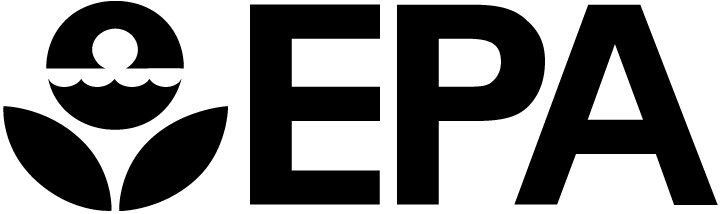 